第15课    国共的十年对峙【知课标：心中有数】概述中国共产党领导的新民主主义革命的主要史实，认识新民主主义革命胜利的伟大意义。【背基础：重在落实】一、南昌起义1、背景：吸取国民大革命失败的教训（革命的军队、革命的领导权）2、爆发：1927.8.1 周恩来、贺龙等领导革命军在南昌起义。3、过程：南昌起义——南下广东——分兵作战（湘南和海陆丰）4、意义：打响了武装反抗国民党反动派的第一枪，标志着中共独立领导武装斗争、创建人民军队和武装夺取政权的开始。二、八七会议1、召开：1927.8.7，中共中央在汉口秘密召开紧急会议。2、主要内容：清算了陈独秀的右倾错误；确定了开展土地革命和武装反抗国民党的总方针；决定了发动秋收起义。3、影响：给处于思想紊乱和组织涣散中的中国共产党指明了前进的方向。4、秋收起：1927.9.9 毛泽东领导了湘赣边秋收起义。攻打长沙失败后，开始向山区进军。三、农村革命根据地的创建1、指导思想：“工农武装割据”。2、建立：1927年10月毛泽东率部到达井冈山，创建了中国第一个农村革命根据地。3、巩固：开展土地革命；取得三次反围剿的胜利；1931年成立中华苏维埃共和国临时中央政府，定都瑞金。（1）土地革命内容：发动群众打土豪分田地，废除封建剥削，开展土地革命。（2）土地革命影响：广大农民政治上翻了身，经济上分到了土地，革命积极性空前高涨。4、成果：到1930年夏，全国已建立起十几块农村革命根据地，革命武装力量达到十万人。四、红军长征1、原因根本原因：左倾错误。直接原因：第五次反“围剿”失利。2、经过（1）（1934.10） 中央机关和红军开始长征。（2）（1935.1）中共中央召开遵义会议。主要内容：纠正博古等左倾军事路线错误，肯定了毛泽东同志的正确主张，取消博古李德的军事领导权。重大意义：事实上确定了以毛泽东为核心的正确领导，标志着中共由幼稚走向成熟，是党生死攸关的转折点。（3）（1935.10）中央红军到达陕北吴起镇，与当地红军会师。（4）（1936.10）红军三大主力（红一红二红四）在甘肃会宁会师，长征结束。3、意义：（1）粉碎了国民党军队的围剿，使中国革命转危为安。（2）播下了革命种子，铸就了长征精神，成为激励党和人民继续前进的巨大动力。（3）开创了革命新局面（抗日前线）。【品史料：思维拓展】1．南昌起义的功绩与存在的问题“八一”南昌起义，是中国人民在中国共产党领导之下，武装起来给以蒋介石为首的投降帝国主义的国民党反动派的叛变以有力反击，高举起中国革命斗争鲜明的军帜，坚决进行武装斗争。这是马克思列宁主义与陈独秀右派机会主义斗争的胜利。……“八一”南昌起义仅是我们党认识武装斗争的开始。对于毛主席的武装斗争的思想，例如在中国的武装斗争实质上是农民战争，革命军队应与工农群众运动相结合，发展工农武装，创立农村的革命根据地，以积蓄壮大自己的力量，去达到消灭敌人的目的，对于上述中国革命武装斗争中的基本问题，我们当时还是不了解或了解得十分肤浅的。南昌起义之后，军队往哪里去的问题，没有得到正确的解决。……我们当时对于创造革命根据地与进行长期游击战争的思想与认识十分微弱，所以南昌起义的军队没有与湘、赣的农民运动相结合，而南下向广东进发。同时又缺乏适合当时当地情况的具体行动方针，在长途的进军中，部队本身没有很好地建立政治工作，加上在客观上敌人的力量强大，而主观上的指导又缺乏经验，因而南昌起义的部队大部分遭受损失，仅留了一部分力量与毛主席所领导的秋收起义的工农武装在井冈山会师，才正式成立了中国工农红军。──贺龙《回忆“八一”南昌起义》（）【解读】，根据中共中央的决定，周恩来、贺龙、叶挺、朱德、刘伯承等领导北伐军三万多人，在江西南昌举行武装起义。周恩来任中共前敌委员会书记。贺龙时任国民革命军第二十军军长，亲历南昌起义，在起义中任总指挥。《回忆“八一”南昌起义》写于1951年八一建军节。对南昌起义的功绩和问题他有深刻的认识：①南昌起义标志着中国共产党独立地领导革命战争和创立革命军队的开始。它打响了反对国民党反动派的第一枪，在全党和全国人民面前树立起一面鲜明的武装斗争旗帜。②南昌起义作为中国共产党人武装斗争的开始，还存在着认识与实践上的不足，由于没有解决好这些问题，南昌起义虽然成功了，但在国民党军的反扑之下，胜利果实并没有保存多久。③南昌起义作为武装斗争的一面旗帜，真正发挥作用的是在与毛泽东领导的秋收起义队伍在井冈山会师之后。随着中国工农红军的正式成立，革命根据地的创建，才使中国共产党领导的革命摆脱了困境。2．《土地法》的实施材料一：（一）没收一切土地归苏维埃政府所有，分配农民个别耕种。（二）一切土地，经苏维埃政府没收并分配后，禁止买卖。（三）分配土地之后，除老幼疾病没有耕种能力及服务公众勤务者以外，其余的人均须强制劳动。（四）以人口为标准分配土地，男女老幼平均分配。（五）以乡为单位分配土地。──1928年12月《井冈山土地法》材料二：（一）没收一切公共土地及地主阶级的土地归兴国工农兵代表会议政府所有，分给无田地及少田地农民耕种使用。（二）一切化共土地及地主阶级的土地，经工农兵政府没收并分配后，禁止买卖。（三）以乡为单位分配土地。──1929年4月《兴国土地法》【解读】随着工农红军和农村革命根据地的建立和发展，土地革命也日益广泛和深入地开展起来。实行土地革命，这是中国亿万农民群众的根本要求。资料显示：①《兴国土地法》的内容较之《井冈山土地法》有一点重要的变更，就是把“没收一切土地”改为“没收一切公共土地及地主阶级的土地”。这是一个原则的改正。②《井冈山土地法》和《兴国土地法》内容的变化，表明了党对土地斗争认识有一个逐渐发展的过程。③《井冈山土地法》和《兴国土地法》在短时间内的变化，表明土地革命的基本思想是随着革命的实践发展的，具有实际指导意义。《土地法》以法律的形式明确了农民对土地的权利以及土地分配的原则，在很短的时间里，解决了五十多个区、五百多个乡的土地问题，使六十多万人得到了土地。并且在此基础上，逐步摸索了一套比较切实可行的土地革命的路线、政策和方法，如：依靠贫农，联合中农，限制富农，消灭地主阶级，变封建的土地所有制为农民的土地所有制；以乡为单位，按人口平均分配土地，在原耕地基础上，抽多补少，抽肥补瘦等等。这使农村根据地的面貌得到改变，使农民迅速分清了国共两党和两个政权的优劣，极大地调动了他们支援革命战争、保卫和建设根据地的积极性。3．中国的红色政权存在的原因从民国元年以来，相互间进行着继续不断的战争，这是半殖民地中国的特征之一。不但全世界帝国主义国家没有一国有这种现象，就是帝国主义直接统治的殖民地也没有一处有这种现象，仅仅帝国主义间接统治的中国这样的国家才有这种现象。这种现象产生的原因有两种，即地方的农业经济（不是统一的资本主义经济）和帝国主义划分势力范围的分裂剥削政策。因为有了白色政权间的长期的分裂和战争，便给了一种条件，使一小块或若干小块的共产党领导的红色区域，能够在四围白色政权包围的中间发生和坚持下来。……全国革命形势是向前发展的，则小块红色区域的长期存在，不但没有疑义，而且必然地要作为取得全国政权的许多力量中间的一个力量。全国革命形势若不是继续地向前发展，而有一个比较长期的停顿，则小块红色区域的长期存在是不可能的。现在中国革命形势是跟着国内买办豪绅阶级和国际资产阶级的继续的分裂和战争，而继续地向前发展的。所以，不但小块红色区域的长期存在没有疑义，而且这些红色区域将继续发展，日渐接近于全国政权的取得。──毛泽东《中国的红色政权为什么能够存在？》（）【解读】1927年秋毛泽东领导湘赣边界农民发动秋收起义，进军井冈山，创建了中国第一个农村革命根据地。至1928年底，全国先后发动了一百多次武装起义，开辟了大小根据地15块，然而面对敌强我弱，“白色政权”包围“红色政权”的严峻现实，党内有一些人怀疑革命根据地的前途，提出了“红旗到底打得多久”的疑问。对此，1928年10月，毛泽东在其起草的《政治问题和边界党的任务》中进一步总结了井冈山斗争和各地建立红色政权的经验，论证了中国红色政权发展的原因、条件，提出了“工农武装割据”的光辉思想。资料显示：①毛泽东提出“工农武装割据”的理论，是以中国特殊国情为依据的。中国国情的特点就是半殖民地半封建性，半殖民地半封建的中国政治和经济发展极不平衡。政治上，中国当时并没有真正实现政治的统一，帝国主义及其支持下的新旧军阀主要力量控制城市，广大农村是敌人力量的薄弱地区。②各地军阀称霸一方，造成了“白色政权”间的长期分裂和斗争，削弱了反革命统治，这使得“红色政权”得以在“白色政权”的包围中存在和坚持下来。③经济上，中国的城市已出现了近代化的工业，而广大农村还处于落后封闭的自然经济状态，这就使某一地区可以脱离其他地区而独立存在，这是红色政权能够存在的经济基础。④在中国，帝国主义与封建主义压迫长期存在，引起革命的矛盾都没有解决，而且随着帝国主义之间和各派军阀间的矛盾以及它们与广大人民大众之间的矛盾日益发展，因而红色政权必然能长期存在和发展。随着红色政权的扩大，革命根据地的范围会越来越大，最终会夺取全国政权。毛泽东关于“工农武装割据”与红色政权的思想，是形成农村包围城市道路理论的前提和基础，对于农村包围城市道路理论的形成十分重要，它丰富和发展了马克思关于武装夺取政权的学说，指明了中国革命胜利的航向，是世界无产阶级革命事业中的空前创举，对世界落后国家和地区也有重要意义。【做真题：规范训练】一、选择题1．（2015·天津文综·6）历史学家金冲及论述说，孙中山曾提出“耕者有其田”的口号，但国民党当政后并没有实行这一政策。20世纪30年代时，中国广大农村仍然是半数以上土地掌握在不足人口总数的10%的地主富农手中。中国共产党发动土地革命，使数百万无地少地农民获得土地，其实质是(　　)A．调动农民参加革命的积极性         B．消灭封建土地所有制C．巩固根据地红色政权               D．推动根据地农业发展2．（2014·四川文综·6）《中华苏维埃共和国宪法大纲》规定：“军阀、官僚、地主、豪绅、资本家、富农、僧侣及一切剥削人的人和反革命分子，是没有选派代表参加政权和政治自由的权利的。”据此可知，《宪法大纲》(　　)A．推动了国民革命运动的迅速发展     B．全面贯彻了党的民主革命纲领C．一定程度脱离了中国革命的实际     D．消除了俄国对中国革命的影响3．（2013·广东文综·16）20世纪30年代前期，“左”倾错误领导人把反对资产阶级同反帝反封建并列，企图毕其功于一役，使中国革命遭受巨大损失。“左”倾错误的表现有(　　)A．把民族资产阶级作为革命对象         B．坚持国民革命路线C．放弃无产阶级对革命的领导权         D．实行工农武装割据4．（2013·全国新课标卷I文综·30）1928年中共六大通过的《政治议决案》指出：各省自发的农民游击战争，只有和“无产阶级的城市的新的革命高潮相联结起来”，才可能变成“全国胜利的民众暴动的出发点”。这反映了当时中共中央(　　)A．主张走农村包围城市的革命道路     B．坚持以城市为中心的革命模式C．重视农民战争与城市暴动的结合     D．认为农民阶级是取得革命胜利的主导5．（2012·北京文综卷·18）南昌起义标志着中国共产党创建人民军队的开始。1933年7月，中华苏维埃临时中央政府批准，将每年8月1日定为(　　)A．国民革命军军人节 　　　　　 　　 B．中国工农红军成立纪念日C．中华苏维埃共和国成立纪念日　 　  D．中国人民解放军建军节6．（2012·全国大纲卷·18）1931年初，红一方面军开始侦察国民党军队的无线电通讯。1932年，红军破译了国民党军队的无线电通讯密码，这一成功(　　)A．确保了红军对敌处于军事优势地位      B．为红军取得战场主动权创造了条件C．加强了革命根据地间的协调作战能力    D．有利于红军实现战略方针的转变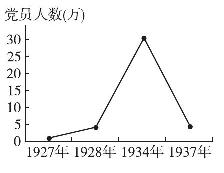 7．（2011·上海文综·29）如图为1927年至1937年中国共产党党员人数发展折线图。图中显示1928年至1934年党员人数大幅度上升，导致这一变化的主要历史原因是(　　)A．五四运动的发生B．红色政权的建立C．抗日战争的爆发D．解放战争的胜利8．（2010·重庆文综·18）《中共八七会议告全体党员书》指出：“我们的党公开承认并纠正错误，不含混不隐瞒，这并不是示弱，而正是证明中国共产主义运动的力量。”这里谈到的错误，主要是指中国共产党(　　)A．放弃了对革命武装的领导权         B．采取了“左”倾冒险主义方针C．放弃了民族革命战线的领导权       D．排斥了毛泽东的正确领导8．（2008·广东单科·10）“尽管他衣着简便，不事张扬，但蒋仍表现出一个征服者统领一切的气势，而不是和布尔什维克过于亲密的同志。他谨慎运用各种方式（包括布尔什维克主义）来实现其目标，只要它适合于‘中国是中国人的’口号。”美国《时代周刊》的这段报道，把蒋介石描述成(　　)A．民族主义者                       B．专制主义者      C．自由主义者                       D．布尔什维克主义者10．（2008·海南单科·20）美国著名记者史沫特莱就西安事变结束时的局势发表评论说：“西安事变可能已经以一种地方性的失败告终了，却仍然是一次全国性的胜利。一个统一的中国，虽然缓慢而且伴有剧痛，终于在渐渐诞生。”她所说的“统一”指的是(　　)A．国民政府实现了形式上的全国统一     B．蒋介石获释并重新执掌军政大权C．国共两党停止对峙走向合作           D．抗日民族统一战线正式建立